鄂州市一般能源工程类项目审批流程图（审批时限：50或57个工作日）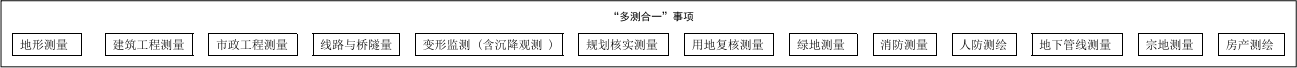 注：1.本流程图适用于审批权限在市级的一般能源工程类工程建设项目，不包括能源类备案项目，其它特种设备审批及验收由专业部门负责，施工许可阶段仅适用建筑工程项目。2．事项后括号内为审批时限（工作日）。  第一阶段可并联或并行办理其他事项审核部门审核事项交通运输部门航道通航条件影响评价审核（1）文化旅游部门建设工程文物保护和考古许可（1）应急管理部门危险化学品建设项目安全条件审查（3）第一、二阶段可并联或并行办理事项第一、二、三阶段可并联或并行办理其他事项